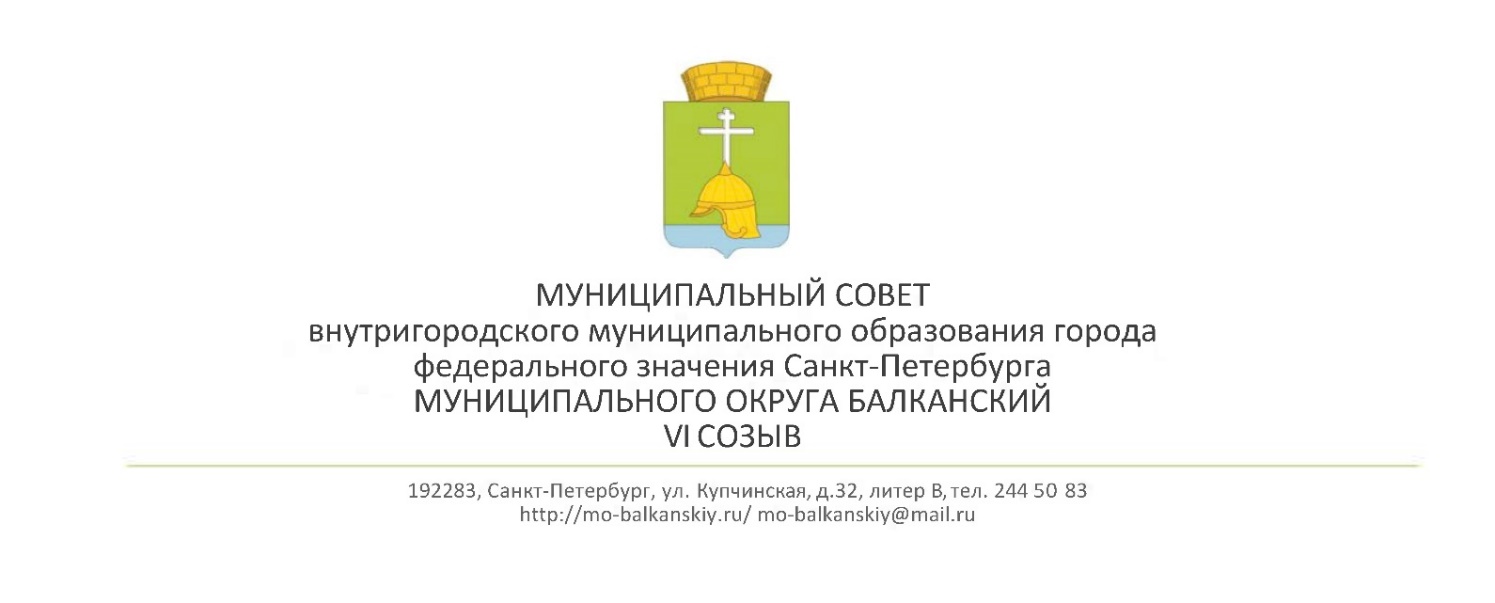 26.07.2022										               №12Государственный регистрационный номер:RU781260002022001РЕШЕНИЕ О внесении изменений  в Устав внутригородского муниципального образования города федерального значения Санкт-Петербурга муниципального округа БалканскийВ соответствии с пунктом 9 статьи 9 Федерального закона от 14.03.2022 №60-ФЗ «О внесении изменений в отдельные законодательные акты Российской Федерации», со статьями 20,24, 29 Федерального закона от 12.06.2002 №67-ФЗ «Об основных гарантиях избирательных прав и права на участие в референдуме граждан Российской Федерации», пунктом 8 статьи 14  Закона Санкт-Петербурга от 21.05.2014 №303-46 «О выборах депутатов муниципальных советов внутригородских муниципальных образований Санкт-Петербурга», в целях приведения  Устава  внутригородского муниципального образования города федерального значения Санкт-Петербурга муниципального округа Балканский, в соответствие муниципальный совет, РЕШИЛ:1.Внести следующие  изменения в Устав внутригородского муниципального образования Санкт-Петербурга муниципального округа Балканский:2. Исключить из Устава Внутригородского муниципального образования города федеральногозначения  Санкт-Петербурга муниципального округа Балканский статью  38 (Избирательная комиссия муниципального образования) и статью 40 (Правовые акты избирательной комиссии муниципального    образования).3. Настоящее Решение подлежит официальному опубликованию (обнародованию) в муниципальной газете «Купчинские просторы после его государственной регистрации в Главном управлении Министерства юстиции Российской Федерации по Санкт-Петербургу и Ленинградской области.4. Решение  вступает в силу после его официального опубликования.5.Контроль за исполнением настоящего решения возложить на главу внутригородского муниципального образования - исполняющего обязанности председателя муниципального совета Лебедева С.А.Глава муниципального образования -	исполняющий обязанности председателямуниципального совета	                                                            	 С.А. Лебедев